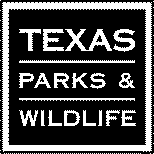 Landowner Request for Technical Guidance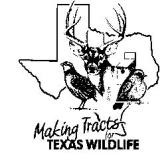 I hereby request technical assistance of the Texas Parks and Wildlife Department Wildlife Division staff in my efforts to enhance habitat and manage wildlife populations on lands under my control.Permission is granted to the Texas Parks & Wildlife Department Wildlife Division staff to enter upon these lands and conduct, at a mutually agreeable time, wildlife and habitat inventories which may include the use of ground vehicles, aircraft, nighttime spotlight counts, or other inventory methods to gather data necessary for the development of management recommendations.Section 12.0251 of the Parks and Wildlife Code provides that information collected in response to a landowner request for technical guidance on private land relating to the specific location, species identification or quantity of any animal or plant life is confidential and may not be disclosed. The Department may release game census, harvest, habitat, or program information if the information is summarized in a manner that prevents the identification of an individual or specific parcel of land and the landowner.I understand that recommendations will be provided to me or my designated agent in the form of oral and/or written guidelines, which are non-binding and voluntary on my part. By my signature, I certify that I am the owner of the below-described property.Signed: 			 Landowner	DateLandowner Name (Please Print): 	Landowner Mailing Address (required): 	City, State, Zip (required): 	Landowner Phone Number(s): Please circle your preferred contact number(s)Home:	Business:	Cell: 	Ranch: 	Other:	Fax: 	Email: 	Name of Property: 	County: 	Acres: 	Physical Address / Location of Property: 	Title V Compliance: The Texas Parks and Wildlife Department provides this service to land managers without discrimination in respect to race, color, national origin, age or handicap.Texas Parks and Wildlife Department maintains the information collected through this form. With few exceptions, you are entitled to be informed about the information we collect. Under Sections 552.021 and 553.023 of the Texas Government Code, you are also entitled to receive and review the information. Under Section 559.004, you are also entitled to have this information corrected. For assistance call 512- 389-8119.PWD 0153-W7000 (03/2015)